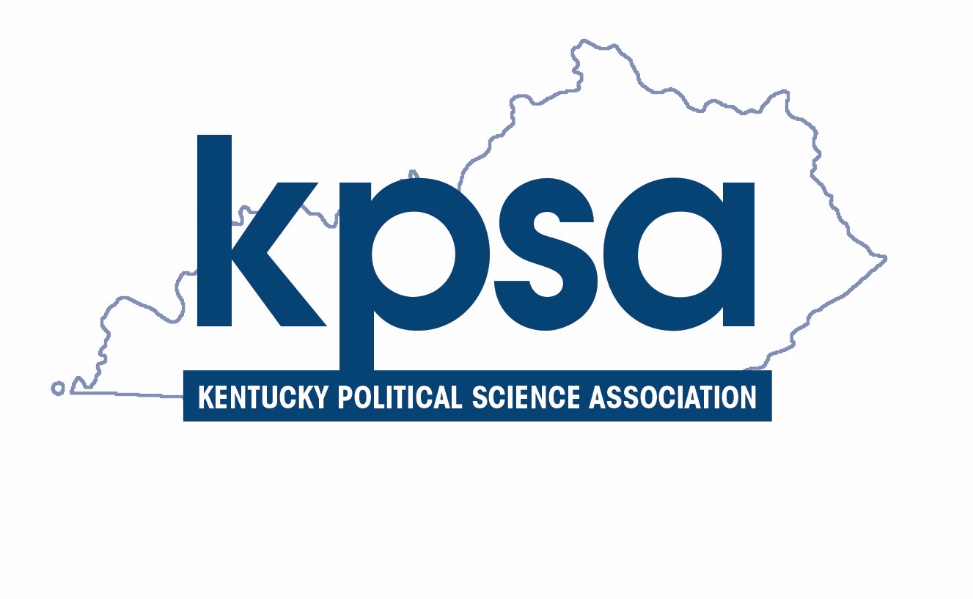 2019 KENTUCKY POLITICAL SCIENCE ASSOCIATON CONFERENCE-REGISTRATION Please return by February 22, 2019 or pay at the Registration Desk upon arrivalBuffet-style dinner will include vegetarian options, beverages (iced tea, sodas, and coffee), and dessert.Mail registration form with your check to:Kentucky Political Science Associationc/o Dr. Jason GainousRE: KPSA registration203 Ford HallLouisville, KY 40422Checks can be made out to “Kentucky Political Science Association” or “KPSA”Registration forms can also be emailed to jason.gainous@louisville.edu.  REGISTRATION INFORMATIONFEESName:_____ Conference, Dinner & Dues (Professional Rate) $60Title:_____ Conference Only & Dues (Professional Rate) $20Address:_____ Conference & Dinner (Student Rate) $46College or University:_____ Conference Only (Student Rate) $8Phone:_____ Dinner only (Guest Rate) $40Email: